§35.  Definitions of culpable states of mind1.  "Intentionally." A.  A person acts intentionally with respect to a result of the person's conduct when it is the person's conscious object to cause such a result.  [PL 2007, c. 173, §8 (AMD).]B.  A person acts intentionally with respect to attendant circumstances when the person is aware of the existence of such circumstances or believes that they exist.  [PL 2007, c. 173, §8 (AMD).][PL 2007, c. 173, §8 (AMD).]2.  "Knowingly." A.  A person acts knowingly with respect to a result of the person's conduct when the person is aware that it is practically certain that the person's conduct will cause such a result.  [PL 2007, c. 173, §8 (AMD).]B.  A person acts knowingly with respect to attendant circumstances when the person is aware that such circumstances exist.  [PL 2007, c. 173, §8 (AMD).][PL 2007, c. 173, §8 (AMD).]3.  "Recklessly." A.  A person acts recklessly with respect to a result of the person's conduct when the person consciously disregards a risk that the person's conduct will cause such a result.  [PL 2007, c. 173, §8 (AMD).]B.  A person acts recklessly with respect to attendant circumstances when the person consciously disregards a risk that such circumstances exist.  [PL 2007, c. 173, §8 (AMD).]C.  For purposes of this subsection, the disregard of the risk, when viewed in light of the nature and purpose of the person's conduct and the circumstances known to the person, must involve a gross deviation from the standard of conduct that a reasonable and prudent person would observe in the same situation.  [PL 2007, c. 173, §8 (AMD).][PL 2007, c. 173, §8 (AMD).]4.  "Criminal negligence." A.  A person acts with criminal negligence with respect to a result of the person's conduct when the person fails to be aware of a risk that the person's conduct will cause such a result.  [PL 2007, c. 173, §8 (AMD).]B.  A person acts with criminal negligence with respect to attendant circumstances when the person fails to be aware of a risk that such circumstances exist.  [PL 2007, c. 173, §8 (AMD).]C.  For purposes of this subsection, the failure to be aware of the risk, when viewed in light of the nature and purpose of the person's conduct and the circumstances known to the person, must involve a gross deviation from the standard of conduct that a reasonable and prudent person would observe in the same situation.  [PL 2007, c. 173, §8 (AMD).][PL 2007, c. 173, §8 (AMD).]5.  "Culpable."  A person acts culpably when the person acts with the intention, knowledge, recklessness or criminal negligence as is required.[PL 2007, c. 173, §8 (AMD).]SECTION HISTORYPL 1981, c. 324, §14 (NEW). PL 2007, c. 173, §8 (AMD). The State of Maine claims a copyright in its codified statutes. If you intend to republish this material, we require that you include the following disclaimer in your publication:All copyrights and other rights to statutory text are reserved by the State of Maine. The text included in this publication reflects changes made through the First Regular and First Special Session of the 131st Maine Legislature and is current through November 1. 2023
                    . The text is subject to change without notice. It is a version that has not been officially certified by the Secretary of State. Refer to the Maine Revised Statutes Annotated and supplements for certified text.
                The Office of the Revisor of Statutes also requests that you send us one copy of any statutory publication you may produce. Our goal is not to restrict publishing activity, but to keep track of who is publishing what, to identify any needless duplication and to preserve the State's copyright rights.PLEASE NOTE: The Revisor's Office cannot perform research for or provide legal advice or interpretation of Maine law to the public. If you need legal assistance, please contact a qualified attorney.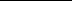 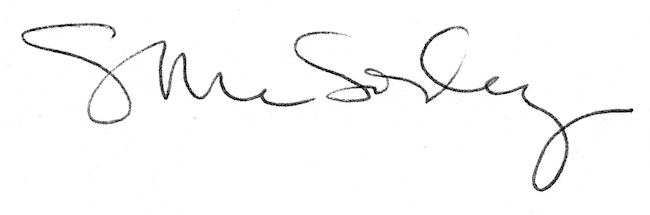 